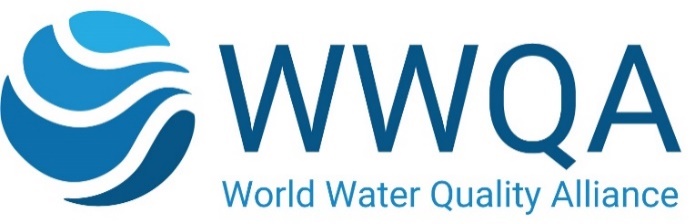 2024 Seed Funding Application Template for WWQA Workstreams Applicable only to those applying for Alliance Seed Funds Please fill Part A and Part B below for those workstreams that request seed funding. Proposals should be aligned with the principle pillars the Alliance No single proposal should have a budget exceeding US$ 40,000. Budgets may be created with the intent of being scalable in order to allow for modifications if the requested total budget is not possible.The Strategic Advisory Committee (SAC) will evaluate and prioritize the proposals received.The Technical Advisory Committee (TAC) shall engage in providing recommendations and advice on content, additional partnership, technical aspects and possible co-funding, as applicable.UNEP reserves the right to determine which entity it may partner with (due diligence process). The entity applying for seed funding must be a not-for-profit entity, with proven experience in implementing similar activities (e.g., at a similar or higher level of technical complexity and budget; access to relevant information sources/networks), as well as have a mandate that covers the proposed activities. The selected partner/principal investigator shall consult with UNEP regarding the Intellectual Property Rights as appropriate.Part A – Implementation PlanBackgroundUnited Nations Environment Assembly (UNEA) Resolution 3/10 on “Addressing water pollution to protect and restore water-related ecosystems” (UNEP/EA.3/Res.10) requested UNEP to develop a global water quality assessment in collaboration with UN-Water and relevant stakeholders by UNEA-5. During the Inception Meeting for the Assessment, around 50 organizations (UN, research, civil society, private sector), which had expressed interest to engage in the assessment, also expressed interest to work with UNEP in co-designing agendas and action around emerging issues. The group decided to form a World Water Quality Alliance (WWQA) as an open community of practice, representing a voluntary and flexible global Expert, Practitioners and Policy Network, which advocates the central role of freshwater quality in achieving prosperity and sustainability. It explores and communicates water quality risks in global, regional, national and local contexts and points towards solutions for maintaining and restoring ecosystem and human health and wellbeing. It aims to serve countries throughout the lifetime of the 2030 Agenda for Sustainable Development and beyond.UNEP, and more specifically the Global Environment Monitoring Systems for Early Warning for the Environment (GEMS4EWE) Unit in the Early Warning and Assessment Division (EWAD), hosts the Coordination Team for the WWQA. The work of the Alliance contributes to the implementation of the UNEP’s Science-Policy Foundational Sub-Programme as outlined its Medium-Term Strategy 2022-2025, mainly the context of Increasing the uptake of science for transformative action and developing an inclusive science-policy interface that speaks to all. It is, however, in the heart of the Alliance that members are encouraged to collaborate on workstreams that cater as much for their own or other work programmes of members as well; this is to underline the co-benefit character of the Alliance.The principal pillars of the World Water Quality Alliance are outlined here. This reflects key priorities reflected by a number of countries. As a principle the Alliance through its workstreams reflects priorities and emerging issues around the thematic of water quality identified for action. The work plan shall be a platform for all members to address water quality issues also within mandates and work programmes outside those of UNEA.Proposal:In the special case presented here:  the planned project under leadership by [Insert name of entity hosting workstream leader] contributes to the [name of workstream] as part of the seven principal pillars of the WWQA. [Insert name of workstream leader] is taking the lead as the workstream leader and can draw on a variety of experiences and backgrounds in terms of scientific excellence and networks to lead the workstream. [Brief explanation why the workstream leader has been selected]Objective of the Project Please provide a short paragraph on what is the overall objective of the Proposal. You can copy paste from the part above / general applicationActivities For Part A, please provide a narrative and outputs for each activity planned. Please number each activity and use the same name coding for the Part B – Activity based budget. Please also indicate the deliverables per activity with exact delivery dates.  Activity 1 - name of the activityDescription and overall timeline of the activityActivity 2 - name of the activityDescription and overall timeline of the activityActivity 3 - name of the activityDescription and overall timeline of the activityPart B –Activity Based Budget Budget for UNEP WWQA finance (UNEP funds only in Table 1; please indicate other co-financing in the Table 2 below) (Please note that all budget proposals are to be in USD). Table 1 – UNEP Budget templateTable 2 – In-kind and cash co-financing supportDeliverablesDelivery dateDeliverablesDelivery dateDeliverablesDelivery dateOutputActivityBudget by Activity / Year / Commitment Class (US$)Budget by Activity / Year / Commitment Class (US$)Budget by Activity / Year / Commitment Class (US$)Budget by Activity / Year / Commitment Class (US$)Budget by Activity / Year / Commitment Class (US$)Budget by Activity / Year / Commitment Class (US$)Budget by Activity / Year / Commitment Class (US$)Budget by Activity / Year / Commitment Class (US$)TotalOutputActivity1. Staff and Other Personnel Costs2. Contractual Services3. Travel4. Equipment Vehicles and Furniture5. Operating and Other Direct Costs6. Supplies Commodities and Materials7. Transfers and Grants Issued to Implementing Partner (IP)8. Grants OutTotalOutputActivity2024 2024 2024 2024 2024 2024 2024 2024 Total1 Sub-Total2 Sub-Total3 Sub-TotalTOTAL TOTAL In-kind and cash Co-FinancingTotal (US$)SecuredPartner 1Partner 2Partner 3………sub-totalTo be secured… tbd … tbd … tbd Total Income